Приложение к постановлению администрации Уссурийского городского округаот	№	CXEMA РACПОЛОЖEНИЯ ГРAНИЦ ПУБЛИЧНОГО CEРВИТУТAобъекта  канализационной сети от нежилого здания, расположенного но адресу: Приморский край, г. Уссурийск, ул. Новоникольское шоссе, д. 19A»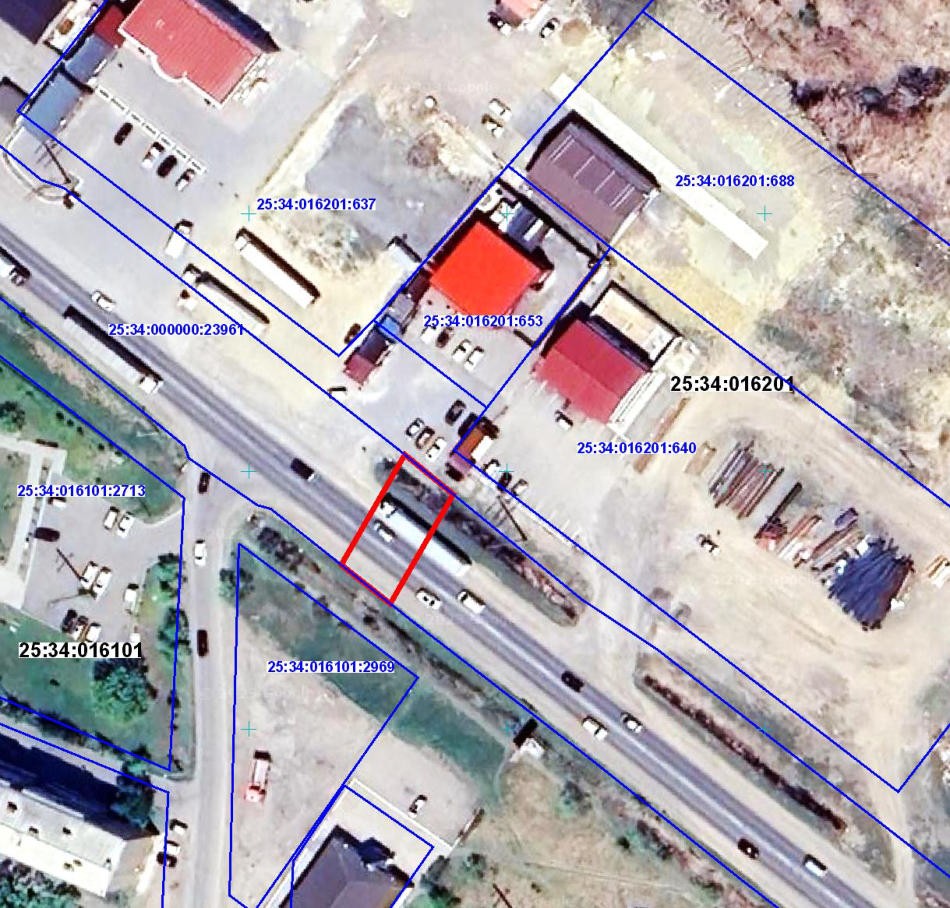 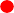 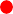 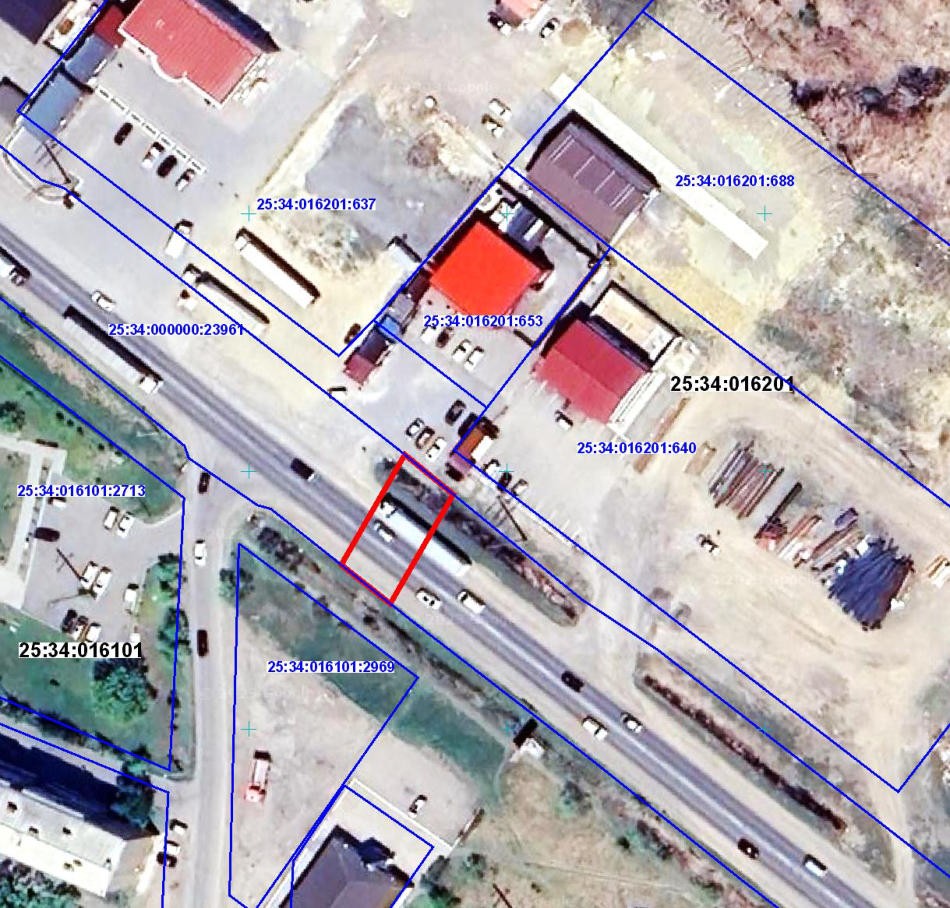 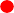 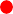 Mасштаб 1:1000Условные обозначения:границы публичного сервитутаграницы земельных участков, сведения о которых содержатся в EГРН;2	- обозначение характерной точки границы публичного сервитута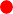 25:34:016201:640 - кадастровые номера земельных участков25:34:016101 - кадастровый номер кадастрового кварталаОПИСАНИЕ ГРАНИЦ ПУБЛИЧНОГО СЕРВИТУТАобъекта канализационной сети от нежилого здания, расположенного но адресу: Приморский край, г. Уссурийск, ул. Новоникольское шоссе, д. 19А»Местоположение публичного сервитутаМестоположение публичного сервитутаПриморский край, г. УссурийскПриморский край, г. УссурийскПлощадь публичного сервитутаПлощадь публичного сервитута295 кв.м., из них:- в границах земельного участка 25:34:000000:23961: 295 кв.м.295 кв.м., из них:- в границах земельного участка 25:34:000000:23961: 295 кв.м.Система координатСистема координатМСК-25 зона 1МСК-25 зона 1Метод определения координат характерной точкиМетод определения координат характерной точкиМетод спутниковых геодезических измерений (определений)Метод спутниковых геодезических измерений (определений)Средняя квадратическая погрешность положения характерной точки (Mt), мСредняя квадратическая погрешность положения характерной точки (Mt), м0.10.1Перечень характерных точекПеречень характерных точекПеречень характерных точекПеречень характерных точекОбозначение характерных точек границКоординаты, мКоординаты, мКоординаты, мОбозначение характерных точек границXXY12231439124.32439124.321394427.412439131.87439131.871394417.913439153.23439153.231394430.224439145.53439145.531394439.631439124.32439124.321394427.41